Medelande #1 – RORSMAN & COACH INFORMATION FÖR LÖRDAGENS SEGLINGAR / Publicerat: 2020-10-10 kl 08:00Hej alla seglare, föräldrar och coacher, varmt välkomna till LERSS och DM 2020. Först, det laddades upp en ny kompletterande SF igår med Zoom 8´s klassflagga. Glöm inte Registrering kl. 08.00 - 09.30 genom mail till jollereglerss@gmail.com  	Mailet skall innehålla Segelnummer, Namn, Klubb, Mobilnummer och mailadress till ansvarig/kontaktperson samt kvitto på betalning.Vid in och utsegling, se till att hålla väl ut om pricken och var inte närmare land då det finns en hel del sten här. 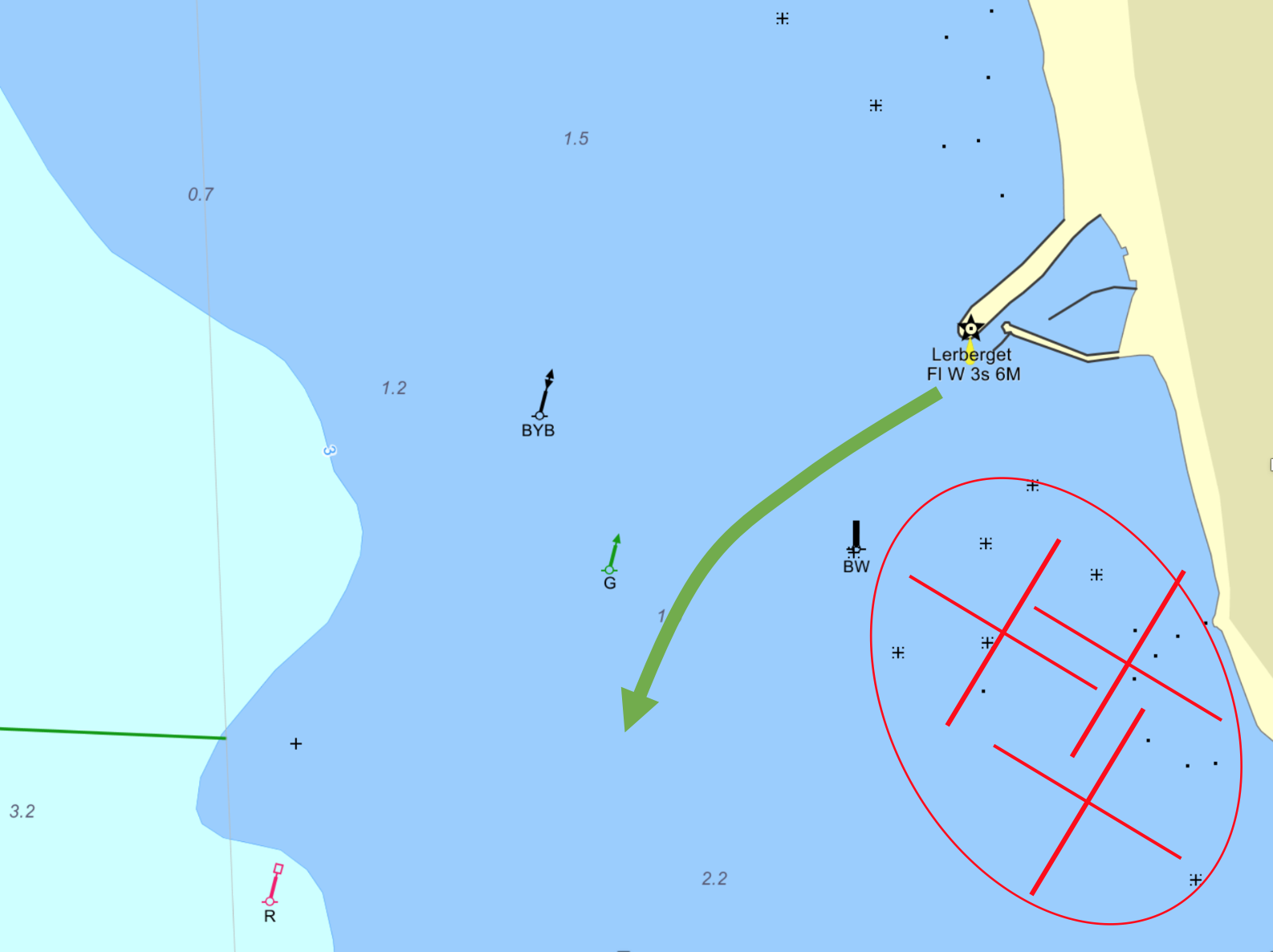 Prognos för dagen enligt SMHI är ganska ostabil med vridande vind SV – V – SV, med vind kring 3-7 m/s ev. något mer i byarna i samband med regn. Vi skall göra vårt bästa att få banorna bra – men ni får hålla koll på vrid, skift och byarVi har ingen planerad lunchpaus, utan kommer att ge er tid mellan racen för att ladda om med mat och dryck.  För starterna kommer vi att välja mellan förfarande P - I - eller svart flagg beroende på situation – kolla gärna en extra gång på flaggorna och vad som gäller i reglerna för de olika flaggorna. Se även i kompletterande SF om flagga T och extra kryssVad gäller allmän information och säkerhet så kommer vi att kommunicera på VHF kanal 72 till en start. Om det är mycket trafik här meddelar vi byte under dagen. Alternativ är kanal L1, L2, L3. Om vi får problem och önskar extra support vill via att ni alla supportar och hörsammar oss och säkerhetsorganisationen, allt för att hålla en hög säkerhet för seglarna. Sist men inte minst – håll ett öga på SA är vi kommunicerar officiellt. https://www.sailarena.com/sv/se/club/lerss/distriktmasterskap-dm-skane/ Välkomna till Lerberget Seglingsledare:	David Zeeberg, 	0733-98 95 28Tävlingsledare:	Mikael Nilsson	0703–71 9 354 